Сводная ведомость результатов проведения специальной оценки условий трудаНаименование организации:  Таблица 1Таблица 2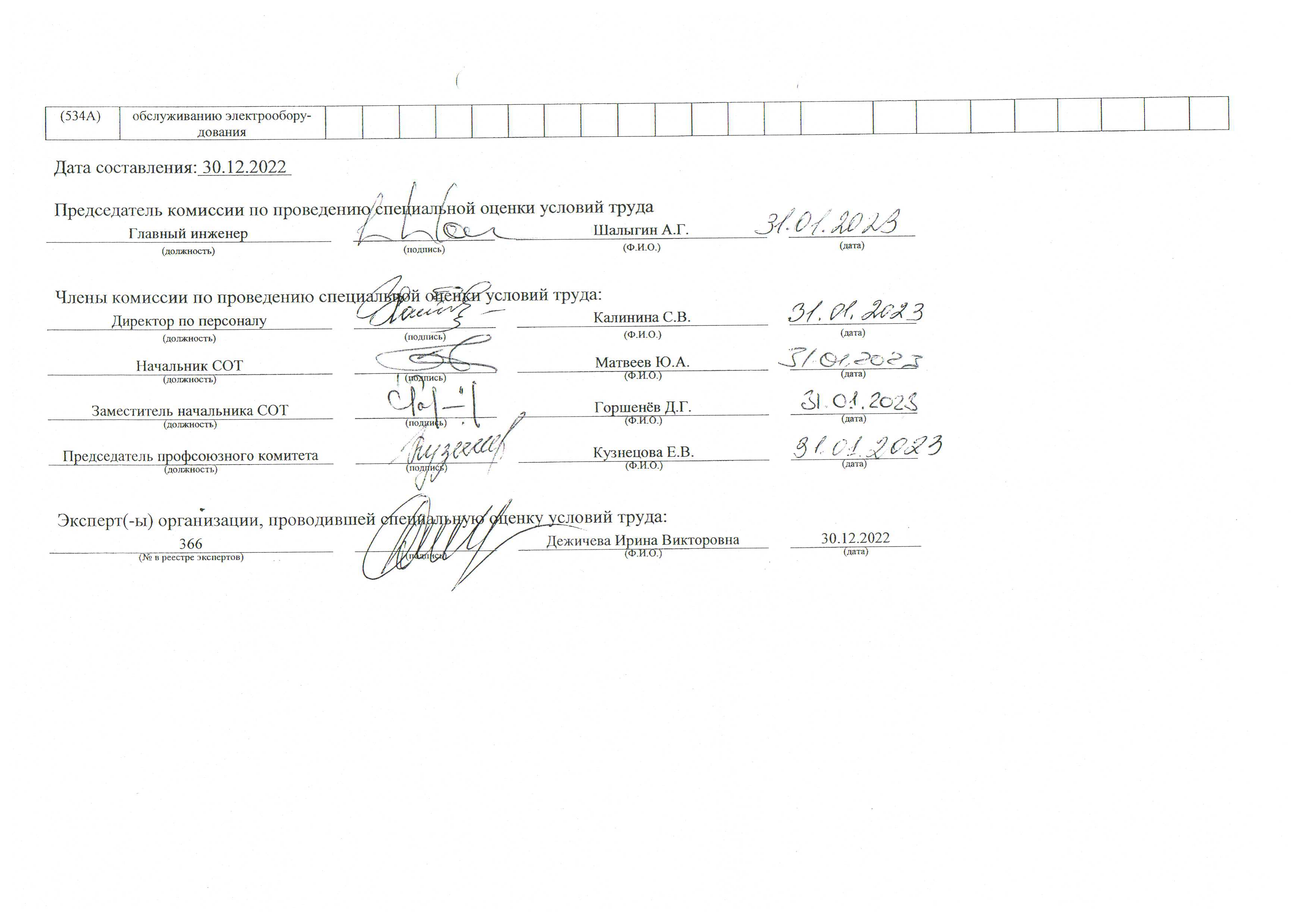 НаименованиеКоличество рабочих мест и численность работников, занятых на этих рабочих местахКоличество рабочих мест и численность работников, занятых на этих рабочих местахКоличество рабочих мест и численность занятых на них работников по классам (подклассам) условий труда из числа рабочих мест, указанных в графе 3 (единиц)Количество рабочих мест и численность занятых на них работников по классам (подклассам) условий труда из числа рабочих мест, указанных в графе 3 (единиц)Количество рабочих мест и численность занятых на них работников по классам (подклассам) условий труда из числа рабочих мест, указанных в графе 3 (единиц)Количество рабочих мест и численность занятых на них работников по классам (подклассам) условий труда из числа рабочих мест, указанных в графе 3 (единиц)Количество рабочих мест и численность занятых на них работников по классам (подклассам) условий труда из числа рабочих мест, указанных в графе 3 (единиц)Количество рабочих мест и численность занятых на них работников по классам (подклассам) условий труда из числа рабочих мест, указанных в графе 3 (единиц)Количество рабочих мест и численность занятых на них работников по классам (подклассам) условий труда из числа рабочих мест, указанных в графе 3 (единиц)НаименованиеКоличество рабочих мест и численность работников, занятых на этих рабочих местахКоличество рабочих мест и численность работников, занятых на этих рабочих местахкласс 1класс 2класс 3класс 3класс 3класс 3класс 4Наименованиевсегов том числе на которых проведена специальная оценка условий трудакласс 1класс 23.13.23.33.4.класс 412345678910Рабочие места (ед.)99449602277265111210Работники, занятые на рабочих местах (чел.)1842901021105497217610из них женщин5401030112761400из них лиц в возрасте до 18 лет000000000из них инвалидов2610001000Индивидуальный номер рабочего местаПрофессия/
должность/
специальность работника Классы (подклассы) условий трудаКлассы (подклассы) условий трудаКлассы (подклассы) условий трудаКлассы (подклассы) условий трудаКлассы (подклассы) условий трудаКлассы (подклассы) условий трудаКлассы (подклассы) условий трудаКлассы (подклассы) условий трудаКлассы (подклассы) условий трудаКлассы (подклассы) условий трудаКлассы (подклассы) условий трудаКлассы (подклассы) условий трудаКлассы (подклассы) условий трудаКлассы (подклассы) условий трудаИтоговый класс (подкласс) условий трудаИтоговый класс (подкласс) условий труда с учетом эффективного применения СИЗПовышенный размер оплаты труда (да,нет)Ежегодный дополнительный оплачиваемый отпуск (да/нет)Сокращенная продолжительность рабочего времени (да/нет)Молоко или другие равноценные пищевые продукты (да/нет)Лечебно-профилактическое питание  (да/нет)Льготное пенсионное обеспечение (да/нет)Индивидуальный номер рабочего местаПрофессия/
должность/
специальность работника химическийбиологическийаэрозоли преимущественно фиброгенного действияшуминфразвукультразвук воздушныйвибрация общаявибрация локальнаянеионизирующие излученияионизирующие излученияпараметры микроклиматапараметры световой средытяжесть трудового процессанапряженность трудового процессаИтоговый класс (подкласс) условий трудаИтоговый класс (подкласс) условий труда с учетом эффективного применения СИЗПовышенный размер оплаты труда (да,нет)Ежегодный дополнительный оплачиваемый отпуск (да/нет)Сокращенная продолжительность рабочего времени (да/нет)Молоко или другие равноценные пищевые продукты (да/нет)Лечебно-профилактическое питание  (да/нет)Льготное пенсионное обеспечение (да/нет)123456789101112131415161718192021222324ЗаводоуправлениеДирекция42 Заместитель директора по транспорту и логистике------------2-2-НетНетНетНетНетНетОтдел главного энергетика43 Заместитель главного энергетика------------2-2-НетНетНетНетНетНетТехнический отдел44 Специалист------------2-2-НетНетНетНетНетНетСлужба охраны труда45 Начальник службы охраны труда------------2-2-НетНетНетНетНетНет46 Заместитель начальника службы охраны труда------------2-2-НетНетНетНетНетНетГруппа экономического планирования и перспективного развитияСпециалисты47 Экономист--------------2-НетНетНетНетНетНетОтдел капитальных ремонтов48 Заместитель начальника отдела капитальных ремонтов------------2-2-НетНетНетНетНетНетЭлектротехнический цехЭлектроремонтный участок49 Электромонтер по ремонту обмоток и изоляции электрооборудования неосвобожденный бригадир2--2--------3.1-3.1-ДаНетНетНетНетНет50 Электромонтажник по силовым сетям и электрооборудованию2-22--------3.2-3.2-ДаДаНетНетНетНетУчасток сетей и подстанций51 Электромонтер по ремонту и монтажу кабельных линий2-22--------3.2-3.2-ДаДаНетНетНетНет52 Электромонтер оперативно-выездной бригады неосвобожденный бригадир2-22--------3.1-3.1-ДаНетНетНетНетНетЦех водоснабжения и канализации53 Инженер по ремонту---2--------2-2-НетНетНетНетНетНетУчасток по эксплуатации и ремонту оборудования насосной станции №1 и гидротехнических сооружений(ГТС)54 Мастер по эксплуатации и ремонту оборудования---3.1--2-----2-3.1-ДаНетНетНетНетНет55 Машинист насосных установок насосной станции №1---3.2--2-----3.1-3.2-ДаДаНетНетНетНет56 Машинист насосных установок насосной станции №1---3.2--2-----3.1-3.2-ДаДаНетНетНетНет57 Машинист насосных установок (помощник) насосной станции №1---3.2--2-----3.1-3.2-ДаДаНетНетНетНет58 Слесарь-ремонтник---3.2--2-----3.1-3.2-ДаДаНетНетНетНет59 Электромонтер по ремонту и обслуживанию электрооборудования---3.2--2-----3.1-3.2-ДаДаНетНетНетНетОчистные сооружения. Технологический персонал.60 Оператор на решетке2--3.2--------2-3.2-ДаДаНетНетНетНет61 Оператор на фильтрах---3.2--------2-3.2-ДаДаНетНетНетНет62 Машинист насосных установок иловой насосной станции---3.2--2-----2-3.2-ДаДаНетНетНетНет63 Машинист насосных установок перекачной насосной станции №1---3.2--2-----2-3.2-ДаДаНетНетНетНетЦех КИПиАДоменный участок64 Мастер по ремонту и обслуживанию оборудования КИПиА ДЦ2-3.13.2--------2-3.2-ДаДаНетДаНетНет65А Слесарь по контрольно-измерительным приборам и автоматике, занятый обслуживанием и ремонтом КИПиА, непосредственно установленных на ВН, шахте и колошнике ДП, дроссельных группах2-3.13.2--------3.1-3.2-ДаДаНетДаНетДа66А (65А) Слесарь по контрольно-измерительным приборам и автоматике, занятый обслуживанием и ремонтом КИПиА, непосредственно установленных на ВН, шахте и колошнике ДП, дроссельных группах2-3.13.2--------3.1-3.2-ДаДаНетДаНетДаУчасток ТЭЦ-ПВС67А Электрослесарь по обслуживанию автоматики и средств измерений электростанций (котельного и турбинного участков ТЭЦ - ПВС)---3.2--------3.1-3.2-ДаДаНетНетНетДа68А (67А) Электрослесарь по обслуживанию автоматики и средств измерений электростанций (котельного и турбинного участков ТЭЦ - ПВС)---3.2--------3.1-3.2-ДаДаНетНетНетДаМонтажный участок69 Монтажник приборов и аппаратуры автоматического контроля, регулирования и управления2-3.13.2--------3.1-3.2-ДаДаНетДаНетНет70 Электрогазосварщик, занятый на резке и ручной сварке3.1-3.13.2--------3.1-3.2-ДаДаНетДаНетДаРемонтно-механический цехУчасток по ремонту цехового оборудования71А Слесарь-ремонтник2--2--------3.1-3.1-ДаНетНетНетНетНет72А (71А) Слесарь-ремонтник2--2--------3.1-3.1-ДаНетНетНетНетНет73А (71А) Слесарь-ремонтник2--2--------3.1-3.1-ДаНетНетНетНетНет74 Слесарь-ремонтник (по ремонту энергетического оборудования)2--2--------3.1-3.1-ДаНетНетНетНетНет75 Слесарь-электрик по ремонту электрооборудования2--2--------3.1-3.1-ДаНетНетНетНетНет76 Токарь2--2--------3.1-3.1-ДаНетНетНетНетНетУчасток по изготовлению металлоконструкций77А Котельщик3.1--2--------3.2-3.2-ДаДаНетДаНетНет78А (77А) Котельщик3.1--2--------3.2-3.2-ДаДаНетДаНетНет79А (77А) Котельщик3.1--2--------3.2-3.2-ДаДаНетДаНетНет80А (77А) Котельщик3.1--2--------3.2-3.2-ДаДаНетДаНетНет81А (77А) Котельщик3.1--2--------3.2-3.2-ДаДаНетДаНетНет82А (77А) Котельщик3.1--2--------3.2-3.2-ДаДаНетДаНетНет83А (77А) Котельщик3.1--2--------3.2-3.2-ДаДаНетДаНетНет84А Электрогазосварщик, занятый на резке и ручной сварке3.1--3.1--------3.1-3.2-ДаДаНетДаНетДа85А (84А) Электрогазосварщик, занятый на резке и ручной сварке3.1--3.1--------3.1-3.2-ДаДаНетДаНетДа86А (84А) Электрогазосварщик, занятый на резке и ручной сварке3.1--3.1--------3.1-3.2-ДаДаНетДаНетДа87А (84А) Электрогазосварщик, занятый на резке и ручной сварке3.1--3.1--------3.1-3.2-ДаДаНетДаНетДа88А (84А) Электрогазосварщик, занятый на резке и ручной сварке3.1--3.1--------3.1-3.2-ДаДаНетДаНетДа89А (84А) Электрогазосварщик, занятый на резке и ручной сварке3.1--3.1--------3.1-3.2-ДаДаНетДаНетДа90А (84А) Электрогазосварщик, занятый на резке и ручной сварке3.1--3.1--------3.1-3.2-ДаДаНетДаНетДа91А (84А) Электрогазосварщик, занятый на резке и ручной сварке3.1--3.1--------3.1-3.2-ДаДаНетДаНетДаУчасток по изготовлению медных фурм92 Котельщик3.1--2--------3.2-3.2-ДаДаНетДаНетНетРемонтная группа93А Монтажник оборудования металлургических заводов2--2--------3.1-3.1-ДаНетНетНетНетНет94А (93А) Монтажник оборудования металлургических заводов2--2--------3.1-3.1-ДаНетНетНетНетНет95 Электрогазосварщик, занятый на резке и ручной сварке3.1--3.1--------3.1-3.2-ДаДаНетДаНетДаКузнечный участок96А Кузнец на молотах и прессах3.1--3.2--22--3.4-3.2-3.4-ДаДаДаДаНетДа97А (96А) Кузнец на молотах и прессах3.1--3.2--22--3.4-3.2-3.4-ДаДаДаДаНетДа98 Машинист на молотах, прессах и манипуляторах3.1--3.2--22--3.3-3.2-3.3-ДаДаДаДаНетДаУчасток по подготовке производства и термообработке запчастей99 Фрезеровщик2--2--------3.1-3.1-ДаНетНетНетНетНет100 Шлифовщик, занятый на обдирке и шлифовке металлических изделий и инструмента абразивными кругами сухим способом3.1--3.1--------3.1-3.2-ДаДаНетДаНетДа101 Долбежник2--3.1--------3.1-3.1-ДаНетНетНетНетНетМеханический участок102 Зуборезчик2--2--------3.1-3.1-ДаНетНетНетНетНет103 Строгальщик2--2--------3.1-3.1-ДаНетНетНетНетНет104 Токарь2--2--------3.1-3.1-ДаНетНетНетНетНет105 Токарь2--2--------3.1-3.1-ДаНетНетНетНетНет106 Токарь2--2--------3.1-3.1-ДаНетНетНетНетНет107 Токарь-расточник2--2--------3.1-3.1-ДаНетНетНетНетНет108 Фрезеровщик2--2--------3.1-3.1-ДаНетНетНетНетНетСлесарно-сборочный участок109А Слесарь-ремонтник (по ремонту оборудования основных цехов завода)2--2--------3.1-3.1-ДаНетНетНетНетНет110А (109А) Слесарь-ремонтник (по ремонту оборудования основных цехов завода)2--2--------3.1-3.1-ДаНетНетНетНетНет111А (109А) Слесарь-ремонтник (по ремонту оборудования основных цехов завода)2--2--------3.1-3.1-ДаНетНетНетНетНет112А (109А) Слесарь-ремонтник (по ремонту оборудования основных цехов завода)2--2--------3.1-3.1-ДаНетНетНетНетНет113А (109А) Слесарь-ремонтник (по ремонту оборудования основных цехов завода)2--2--------3.1-3.1-ДаНетНетНетНетНет114А (109А) Слесарь-ремонтник (по ремонту оборудования основных цехов завода)2--2--------3.1-3.1-ДаНетНетНетНетНет115А (109А) Слесарь-ремонтник (по ремонту оборудования основных цехов завода)2--2--------3.1-3.1-ДаНетНетНетНетНет116 Электрогазосварщик, занятый на резке и ручной сварке3.1--3.1--------3.1-3.2-ДаДаНетДаНетДаТЭЦ-ПВСРуководители117 Заместитель главного инженера по эксплуатации энергетического оборудования---2--2-----2-2-НетНетНетНетНетНетУчасток эксплуатации котельного и турбинного оборудования, технологический персонал118 Начальник смены (ТЭЦ-ПВС)---3.2--2-----2-3.2-ДаДаНетНетНетНет119 Электромонтер по ремонту и обслуживанию электрооборудования котельного и турбинного---3.2--2---3.1-2-3.2-ДаДаНетНетНетДа120 Оператор котельной---3.1--------2-3.1-ДаНетНетНетНетНет121 Машинист компрессорных установок---3.2--2---2-2-3.2-ДаДаНетНетНетНет122 Старший машинист турбинного отделения---3.2--2---3.2-2-3.3-ДаДаДаНетНетДа123А Машинист паровых турбин---3.2--2---3.1-2-3.2-ДаДаНетНетНетДа124А (123А) Машинист паровых турбин---3.2--2---3.1-2-3.2-ДаДаНетНетНетДа125А (123А) Машинист паровых турбин---3.2--2---3.1-2-3.2-ДаДаНетНетНетДаЭлектрический участок126 Электромонтер по ремонту и обслуживанию электрооборудования котельного и турбинного---3.2--2---3.1-2-3.2-ДаДаНетНетНетДа127 Мастер электрического участка---3.1--2---2-2-3.1-ДаНетНетНетНетНетУчасток по ремонту котельного и турбинного оборудования128А Слесарь по ремонту котельного оборудования---3.2--2---2-2-3.2-ДаДаНетНетНетДа129А (128А) Слесарь по ремонту котельного оборудования---3.2--2---2-2-3.2-ДаДаНетНетНетДа130А (128А) Слесарь по ремонту котельного оборудования---3.2--2---2-2-3.2-ДаДаНетНетНетДа131А (128А) Слесарь по ремонту котельного оборудования---3.2--2---2-2-3.2-ДаДаНетНетНетДа132А (128А) Слесарь по ремонту котельного оборудования---3.2--2---2-2-3.2-ДаДаНетНетНетДа133 Огнеупорщик---3.2--2---3.3-3.1-3.3-ДаДаДаНетНетДа134 Котлочист--3.13.2--2---3.4-3.2-3.4-ДаДаДаДаНетДа135 Мастер по ремонту оборудования турбинного в местах его установки---3.2--2---3.2-2-3.3-ДаДаДаНетНетДа136А Слесарь по ремонту парогазотурбинного оборудования---3.2--2---3.2-3.1-3.3-ДаДаДаНетНетДа137А (136А) Слесарь по ремонту парогазотурбинного оборудования---3.2--2---3.2-3.1-3.3-ДаДаДаНетНетДа138А (136А) Слесарь по ремонту парогазотурбинного оборудования---3.2--2---3.2-3.1-3.3-ДаДаДаНетНетДа139А (136А) Слесарь по ремонту парогазотурбинного оборудования---3.2--2---3.2-3.1-3.3-ДаДаДаНетНетДа140А (136А) Слесарь по ремонту парогазотурбинного оборудования---3.2--2---3.2-3.1-3.3-ДаДаДаНетНетДа141А (136А) Слесарь по ремонту парогазотурбинного оборудования---3.2--2---3.2-3.1-3.3-ДаДаДаНетНетДа142А (136А) Слесарь по ремонту парогазотурбинного оборудования---3.2--2---3.2-3.1-3.3-ДаДаДаНетНетДа143А (136А) Слесарь по ремонту парогазотурбинного оборудования---3.2--2---3.2-3.1-3.3-ДаДаДаНетНетДа144А (136А) Слесарь по ремонту парогазотурбинного оборудования---3.2--2---3.2-3.1-3.3-ДаДаДаНетНетДа145А (136А) Слесарь по ремонту парогазотурбинного оборудования---3.2--2---3.2-3.1-3.3-ДаДаДаНетНетДаГазоспасательная служба (ГСС)146 Начальник ГСС--22--------2-2-НетНетНетНетНетНет147А Газоспасатель (при проведении работ с применением газозащитной аппаратуры, обслуживающий доменный цех)3.4-23.2--------2-3.4-ДаДаДаДаНетДа148А (147А) Газоспасатель (при проведении работ с применением газозащитной аппаратуры, обслуживающий доменный цех)3.4-23.2--------2-3.4-ДаДаДаДаНетДа149А (147А) Газоспасатель (при проведении работ с применением газозащитной аппаратуры, обслуживающий доменный цех)3.4-23.2--------2-3.4-ДаДаДаДаНетДаЦех по переработке вторичных материаловКопровый участок150 Газорезчик3.1--2--------3.2-3.2-ДаДаНетДаНетДаУчасток разработки шлакового отвала151 Машинист экскаватора (с ковшом вместимостью более 2,5 м3) (неосвобожденный бригадир)(на шлаковом отвале)2-3.23.1--22----223.2-ДаДаНетДаНетДа152 Машинист экскаватора (с ковшом вместимостью свыше 0,4 до 2,5 м3)( на разработке шлака)2-3.23.1--22----223.2-ДаДаНетДаНетДа153 Водитель погрузчика (мощностью свыше 250 л.с.)( на разработке шлака)2-3.23.1--22----223.2-ДаДаНетДаНетДа154 Водитель погрузчика (мощностью свыше 250 л.с. (на разработке шлака)2-3.23.1--22----223.2-ДаДаНетДаНетДа155 Дробильщик (на разработке шлака)--3.23.1--------2-3.2-ДаДаНетДаНетДаРемонтный участок156 Электрогазосварщик, занятый на резке и ручной сварке3.1-3.12--------3.1-3.2-ДаДаНетДаНетДаРемонтно-строительное управлениеУчасток по ремонту и эксплуатации оборудования РСУ157А Слесарь-ремонтник2-23.1--------2-3.1-ДаНетНетНетНетНет158А (157А) Слесарь-ремонтник2-23.1--------2-3.1-ДаНетНетНетНетНетУчасток ремонтно-монтажных работ по ремонту и монтажу оборудования доменного производства159 Начальник ремонтно-монтажного участка2-23.1--------2-3.1-ДаНетНетНетНетНет160А Мастер по ремонту оборудования2-3.13.2--------2-3.2-ДаДаНетДаНетДа161А (160А) Мастер по ремонту оборудования2-3.13.2--------2-3.2-ДаДаНетДаНетДа162А (160А) Мастер по ремонту оборудования2-3.13.2--------2-3.2-ДаДаНетДаНетДа163А Монтажник оборудования металлургических заводов постоянно занятый на ремонте металлургического оборудования (неосвобожденный бригадир)2-3.13.2--------3.2-3.3-ДаДаДаДаНетДа164А (163А) Монтажник оборудования металлургических заводов постоянно занятый на ремонте металлургического оборудования (неосвобожденный бригадир)2-3.13.2--------3.2-3.3-ДаДаДаДаНетДа165А (163А) Монтажник оборудования металлургических заводов постоянно занятый на ремонте металлургического оборудования (неосвобожденный бригадир)2-3.13.2--------3.2-3.3-ДаДаДаДаНетДа166А (163А) Монтажник оборудования металлургических заводов постоянно занятый на ремонте металлургического оборудования (неосвобожденный бригадир)2-3.13.2--------3.2-3.3-ДаДаДаДаНетДа167А (163А) Монтажник оборудования металлургических заводов постоянно занятый на ремонте металлургического оборудования (неосвобожденный бригадир)2-3.13.2--------3.2-3.3-ДаДаДаДаНетДа168А (163А) Монтажник оборудования металлургических заводов постоянно занятый на ремонте металлургического оборудования (неосвобожденный бригадир)2-3.13.2--------3.2-3.3-ДаДаДаДаНетДа169А Монтажник оборудования металлургических заводов постоянно занятый на ремонте металлургического оборудования2-3.13.2--------3.2-3.3-ДаДаДаДаНетДа170А (169А) Монтажник оборудования металлургических заводов постоянно занятый на ремонте металлургического оборудования2-3.13.2--------3.2-3.3-ДаДаДаДаНетДа171А (169А) Монтажник оборудования металлургических заводов постоянно занятый на ремонте металлургического оборудования2-3.13.2--------3.2-3.3-ДаДаДаДаНетДа172А (169А) Монтажник оборудования металлургических заводов постоянно занятый на ремонте металлургического оборудования2-3.13.2--------3.2-3.3-ДаДаДаДаНетДа173А (169А) Монтажник оборудования металлургических заводов постоянно занятый на ремонте металлургического оборудования2-3.13.2--------3.2-3.3-ДаДаДаДаНетДа174А (169А) Монтажник оборудования металлургических заводов постоянно занятый на ремонте металлургического оборудования2-3.13.2--------3.2-3.3-ДаДаДаДаНетДа175А (169А) Монтажник оборудования металлургических заводов постоянно занятый на ремонте металлургического оборудования2-3.13.2--------3.2-3.3-ДаДаДаДаНетДа176А (169А) Монтажник оборудования металлургических заводов постоянно занятый на ремонте металлургического оборудования2-3.13.2--------3.2-3.3-ДаДаДаДаНетДа177А (169А) Монтажник оборудования металлургических заводов постоянно занятый на ремонте металлургического оборудования2-3.13.2--------3.2-3.3-ДаДаДаДаНетДа178А (169А) Монтажник оборудования металлургических заводов постоянно занятый на ремонте металлургического оборудования2-3.13.2--------3.2-3.3-ДаДаДаДаНетДа179А (169А) Монтажник оборудования металлургических заводов постоянно занятый на ремонте металлургического оборудования2-3.13.2--------3.2-3.3-ДаДаДаДаНетДа180А Электрогазосварщик занятый на резке и ручной сварке3.1-3.13.2--------3.2-3.3-ДаДаДаДаНетДа181А (180А) Электрогазосварщик занятый на резке и ручной сварке3.1-3.13.2--------3.2-3.3-ДаДаДаДаНетДа182А Электросварщик ручной сварки3.1-3.13.2--------3.2-3.3-ДаДаДаДаНетДа183А (182А) Электросварщик ручной сварки3.1-3.13.2--------3.2-3.3-ДаДаДаДаНетДа184А (182А) Электросварщик ручной сварки3.1-3.13.2--------3.2-3.3-ДаДаДаДаНетДа185А (182А) Электросварщик ручной сварки3.1-3.13.2--------3.2-3.3-ДаДаДаДаНетДа186А (182А) Электросварщик ручной сварки3.1-3.13.2--------3.2-3.3-ДаДаДаДаНетДа187А (182А) Электросварщик ручной сварки3.1-3.13.2--------3.2-3.3-ДаДаДаДаНетДа188А (182А) Электросварщик ручной сварки3.1-3.13.2--------3.2-3.3-ДаДаДаДаНетДа189А (182А) Электросварщик ручной сварки3.1-3.13.2--------3.2-3.3-ДаДаДаДаНетДа190А Газорезчик3.1-3.13.2--------3.1-3.2-ДаДаНетДаНетДа191А (190А) Газорезчик3.1-3.13.2--------3.1-3.2-ДаДаНетДаНетДа192А (190А) Газорезчик3.1-3.13.2--------3.1-3.2-ДаДаНетДаНетДа193А (190А) Газорезчик3.1-3.13.2--------3.1-3.2-ДаДаНетДаНетДа194А (190А) Газорезчик3.1-3.13.2--------3.1-3.2-ДаДаНетДаНетДаРемонтно-строительный участок, участок деревообработки195А Столяр строительный--23.1---2----3.1-3.1-ДаНетНетНетНетНет196А (195А) Столяр строительный--23.1---2----3.1-3.1-ДаНетНетНетНетНет197 Бригадир на участках основного производства--23.1---2----3.1-3.1-ДаНетНетНетНетНетРемонтно-строительный участок, строительная бригада198 Монтажник строительных и отделочных работ------------3.1-3.1-ДаНетНетНетНетНетУчасток ремонтов199 Начальник участка------------2-2-НетНетНетНетНетНет200 Рабочий по ремонту зданий------------2-2-НетНетНетНетНетНетХозяйственная служба201 Бригадир на участках основного производства------------2-2-НетНетНетНетНетНетЖелезнодорожный цехСлужба подвижного состава, участок по текущему ремонту тепловозов202 Старший мастер по ремонту подвижного состава---2--------2-2-НетНетНетНетНетНет203А Слесарь по ремонту подвижного состава (тепловозов)---2--------3.1-3.1-ДаНетНетНетНетНет204А (203А) Слесарь по ремонту подвижного состава (тепловозов)---2--------3.1-3.1-ДаНетНетНетНетНетСлужба подвижного состава205 Машинист тепловоза2--3.12-3.12----3.123.2-ДаДаНетНетНетДа206 Машинист тепловоза2--3.12-3.12----3.123.2-ДаДаНетНетНетДа207 Машинист тепловоза2--3.12-3.12----3.123.2-ДаДаНетНетНетДа208 Машинист тепловоза2--3.12-3.12----3.123.2-ДаДаНетНетНетДа209 Машинист тепловоза2--3.12-3.12----3.123.2-ДаДаНетНетНетДа210 Машинист тепловоза2--3.12-3.12----3.123.2-ДаДаНетНетНетДа211 Машинист тепловоза2--3.12-3.12----3.123.2-ДаДаНетНетНетДа212 Машинист тепловоза2--3.12-3.12----3.123.2-ДаДаНетНетНетДа213 Машинист тепловоза2--3.12-3.12----3.123.2-ДаДаНетНетНетДа214 Машинист тепловоза2--3.12-3.12----3.123.2-ДаДаНетНетНетДа215 Машинист тепловоза2--3.12-3.12----3.123.2-ДаДаНетНетНетДа216 Помощник машиниста тепловоза2--3.12-3.12----3.123.2-ДаДаНетНетНетДа217 Помощник машиниста тепловоза2--3.12-3.12----3.123.2-ДаДаНетНетНетДа218 Помощник машиниста тепловоза2--3.12-3.12----3.123.2-ДаДаНетНетНетДа219 Помощник машиниста тепловоза2--3.12-3.12----3.123.2-ДаДаНетНетНетДа220 Помощник машиниста тепловоза2--3.12-3.12----3.123.2-ДаДаНетНетНетДа221 Помощник машиниста тепловоза2--3.12-3.12----3.123.2-ДаДаНетНетНетДа222 Помощник машиниста тепловоза2--3.12-3.12----3.123.2-ДаДаНетНетНетДа223 Помощник машиниста тепловоза2--3.12-3.12----3.123.2-ДаДаНетНетНетДа224 Помощник машиниста тепловоза2--3.12-3.12----3.123.2-ДаДаНетНетНетДа225 Помощник машиниста тепловоза2--3.12-3.12----3.123.2-ДаДаНетНетНетДа226 Помощник машиниста тепловоза2--3.12-3.12----3.123.2-ДаДаНетНетНетДа227А Осмотрщик вагонов---2--------3.1-3.1-ДаНетНетНетНетНет228А (227А) Осмотрщик вагонов---2--------3.1-3.1-ДаНетНетНетНетНет229А Слесарь по ремонту подвижного состава (тепловозов)---2--------3.1-3.1-ДаНетНетНетНетНет230А (229А) Слесарь по ремонту подвижного состава (тепловозов)---2--------3.1-3.1-ДаНетНетНетНетНет231 Слесарь по ремонту подвижного состава (вагонов)---2--------3.1-3.1-ДаНетНетНетНетНет232 Слесарь-электрик по ремонту электрооборудования---2--------3.1-3.1-ДаНетНетНетНетНет233 Электрогазосварщик, занятый на резке и ручной сварке3.1--3.1--------3.1-3.2-ДаДаНетДаНетДаУчасток пути234А Монтер пути---3.1--------3.2-3.2-ДаДаНетНетНетНет235А (234А) Монтер пути---3.1--------3.2-3.2-ДаДаНетНетНетНет236А (234А) Монтер пути---3.1--------3.2-3.2-ДаДаНетНетНетНет237А (234А) Монтер пути---3.1--------3.2-3.2-ДаДаНетНетНетНет238А (234А) Монтер пути---3.1--------3.2-3.2-ДаДаНетНетНетНет239А (234А) Монтер пути---3.1--------3.2-3.2-ДаДаНетНетНетНет240А (234А) Монтер пути---3.1--------3.2-3.2-ДаДаНетНетНетНетУчасток погрузочно-разгрузочных работ241 Бригадир (освобожденный) предприятий железнодорожного транспорта--3.12--------2-3.1-ДаНетНетДаНетНет242А Грузчик занятый на рудном дворе доменного цеха--3.13.1--------3.1-3.2-ДаДаНетДаНетДа243А (242А) Грузчик занятый на рудном дворе доменного цеха--3.13.1--------3.1-3.2-ДаДаНетДаНетДа244А (242А) Грузчик занятый на рудном дворе доменного цеха--3.13.1--------3.1-3.2-ДаДаНетДаНетДа245А (242А) Грузчик занятый на рудном дворе доменного цеха--3.13.1--------3.1-3.2-ДаДаНетДаНетДа246А (242А) Грузчик занятый на рудном дворе доменного цеха--3.13.1--------3.1-3.2-ДаДаНетДаНетДа247А (242А) Грузчик занятый на рудном дворе доменного цеха--3.13.1--------3.1-3.2-ДаДаНетДаНетДа248А (242А) Грузчик занятый на рудном дворе доменного цеха--3.13.1--------3.1-3.2-ДаДаНетДаНетДа249А (242А) Грузчик занятый на рудном дворе доменного цеха--3.13.1--------3.1-3.2-ДаДаНетДаНетДа250А (242А) Грузчик занятый на рудном дворе доменного цеха--3.13.1--------3.1-3.2-ДаДаНетДаНетДа251А (242А) Грузчик занятый на рудном дворе доменного цеха--3.13.1--------3.1-3.2-ДаДаНетДаНетДаГазовый цех252 Начальник цеха3.1-23.1--------2-3.1-ДаНетНетДаНетДа253 Старший мастер по эксплуатации и ремонту технологического оборудования3.1-23.2--------2-3.2-ДаДаНетДаНетДаУчасток по ремонту оборудования газоочистки и оборотного водоснабжения254 Мастер по ремонту оборудования3.1-23.2--------2-3.2-ДаДаНетДаНетДа255А Электрогазосварщик, занятый на резке и ручной сварке3.1-3.13.3--------3.1-3.3-ДаДаДаДаНетДа256А (255А) Электрогазосварщик, занятый на резке и ручной сварке3.1-3.13.3--------3.1-3.3-ДаДаДаДаНетДа257А (255А) Электрогазосварщик, занятый на резке и ручной сварке3.1-3.13.3--------3.1-3.3-ДаДаДаДаНетДа258 Газорезчик3.1-3.13.3--------3.1-3.3-ДаДаДаДаНетДа259А Электромонтер по ремонту и обслуживанию электрооборудования3.1-3.13.3--------3.1-3.3-ДаДаДаДаНетДа260А (259А) Электромонтер по ремонту и обслуживанию электрооборудования3.1-3.13.3--------3.1-3.3-ДаДаДаДаНетДа261А Слесарь-ремонтник3.1-3.13.3--------3.1-3.3-ДаДаДаДаНетДа262А (261А) Слесарь-ремонтник3.1-3.13.3--------3.1-3.3-ДаДаДаДаНетДа263А (261А) Слесарь-ремонтник3.1-3.13.3--------3.1-3.3-ДаДаДаДаНетДа264А (261А) Слесарь-ремонтник3.1-3.13.3--------3.1-3.3-ДаДаДаДаНетДа265А (261А) Слесарь-ремонтник3.1-3.13.3--------3.1-3.3-ДаДаДаДаНетДа266А (261А) Слесарь-ремонтник3.1-3.13.3--------3.1-3.3-ДаДаДаДаНетДа267А (261А) Слесарь-ремонтник3.1-3.13.3--------3.1-3.3-ДаДаДаДаНетДаУчасток эксплуатации газоочистного оборудования268 Мастер участка эксплуатации газоочистного оборудования3.1-23.2--------2-3.2-ДаДаНетДаНетДа269 Начальник смены3.1-23.3--------2-3.3-ДаДаДаДаНетДа270А Газовщик3.1-3.13.3--------3.1-3.3-ДаДаДаДаНетДа271А (270А) Газовщик3.1-3.13.3--------3.1-3.3-ДаДаДаДаНетДа272А (270А) Газовщик3.1-3.13.3--------3.1-3.3-ДаДаДаДаНетДа273А (270А) Газовщик3.1-3.13.3--------3.1-3.3-ДаДаДаДаНетДа274А (270А) Газовщик3.1-3.13.3--------3.1-3.3-ДаДаДаДаНетДа275 Электромонтер по ремонту и обслуживанию электрооборудования3.1-3.13.3--------3.1-3.3-ДаДаДаДаНетДаАвтотранспортный участокРемонтный участок276 Слесарь по ремонту автомобилей---2--------3.1-3.1-ДаНетНетНетНетНет277 Слесарь по ремонту автомобилей (обслуживанию автоэлектрооборудования)---2--------3.1-3.1-ДаНетНетНетНетНет278 Слесарь-ремонтник---2--------3.1-3.1-ДаНетНетНетНетНет279 Электрогазосварщик, занятый на резке и ручной сварке3.2--3.1--------3.1-3.2-ДаДаНетДаНетДаУчасток землеройных и грузоподъемных машин280 Водитель погрузчика (мощностью свыше 250 л.с.)2-3.13.1--22----223.1-ДаНетНетДаНетНет281 Машинист бульдозера (мощность 170 л.с.) постоянно работающий на рудном дворе доменного цеха3.1--3.2--22----223.2-ДаДаНетДаНетДа282 Машинист экскаватора (емкость ковша свыше 2.5 м.куб.)2-3.13.1--22----223.1-ДаНетНетДаНетНет283 Машинист экскаватора (емкость ковша от 0.5 до 2.5 м.куб.)2-3.13.1--22----223.1-ДаНетНетДаНетНет284 Машинист экскаватора (емкость ковша от 0.5 до 2.5 м.куб.)2-3.13.1--22----223.1-ДаНетНетДаНетНет285 Водитель погрузчика (мощностью свыше 350 л.с.)2-23.1--22----223.1-ДаНетНетДаНетНет286 Водитель погрузчика (мощностью свыше 350 л.с.)2-23.1--22----223.1-ДаНетНетДаНетНет287 Водитель автомобиля (автокран г/п 30 т)2--2--22----222-НетНетНетНетНетНет288 Тракторист (мощность от 60 до 100 л.с.)2--3.1--22----223.1-ДаНетНетНетНетНет289 Машинист бетоносмесителя передвижного2--2--22----222-НетНетНетНетНетНетУчасток автотранспорта. Самосвалы290 Водитель автомобиля (грузоподъемностью свыше 10 до 40т.)(на шлаковом отвале)2-3.22--22----223.2-ДаДаНетДаНетНет291 Водитель автомобиля (грузоподъемностью свыше 10 до 40т.)(на шлаковом отвале)2-3.22--22----223.2-ДаДаНетДаНетНет292 Водитель автомобиля (грузоподъемностью свыше 10 до 40т.)(на шлаковом отвале)2-3.22--22----223.2-ДаДаНетДаНетНет293 Водитель автомобиля (грузоподъемностью свыше 10 до 40т.)(на шлаковом отвале)2-3.22--22----223.2-ДаДаНетДаНетНет294 Водитель автомобиля (грузоподъемностью свыше 10 до 40т.)(на шлаковом отвале)2-3.22--22----223.2-ДаДаНетДаНетНет295 Водитель автомобиля (грузоподъемностью свыше 10 до 40т.)(на шлаковом отвале)2-3.22--22----223.2-ДаДаНетДаНетНет296 Водитель автомобиля (грузоподъемностью свыше 10 до 40т.)(на шлаковом отвале)2-3.22--22----223.2-ДаДаНетДаНетНет297 Водитель автомобиля (грузоподъемностью свыше 10 до 40т.)(на шлаковом отвале)2-3.22--22----223.2-ДаДаНетДаНетНетУчасток автотранспорта. Бортовые автомобили298 Водитель автомобиля (грузоподъемностью до 2.5т.)2--2--22----222-НетНетНетНетНетНетУчасток автотранспорта. Легковые автомобили299 Водитель автомобиля---2--22----222-НетНетНетНетНетНет300 Водитель автомобиля (дирекция)---2--22----222-НетНетНетНетНетНет301 Водитель автомобиля (дирекция)---2--22----222-НетНетНетНетНетНет302 Водитель автомобиля (легкового)---2--22----222-НетНетНетНетНетНет303 Водитель автомобиля (легкового)---2--22----222-НетНетНетНетНетНетДоменный цехРуководители304 Начальник цеха2-3.12--------2-3.1-ДаНетНетДаНетДа305 Заместитель начальника цеха по производству2-3.12--------2-3.1-ДаНетНетДаНетДа306 Заместитель начальника цеха по электрохозяйству2-3.12--------2-3.1-ДаНетНетДаНетДа307 Заместитель начальника цеха по оборудованию2-3.12--------2-3.1-ДаНетНетДаНетДаПерсонал, подчиненный заместителю начальника цеха по производству308 Заместитель начальника цеха по технологии2-3.12--------2-3.1-ДаНетНетДаНетДа309 Заместитель начальника цеха по шихте2-3.12--------2-3.1-ДаНетНетДаНетДа310 Заместитель начальника цеха по разливочным машинам2-3.12--------2-3.1-ДаНетНетДаНетДа311 Старший мастер, занятый на горячих участках работ (в сменах)2-3.13.2------3.1-2-3.2-ДаДаНетДаНетДаУчасток ДП 1,2,3312 Старший мастер, занятый на горячих участках работ ДП № 1,2,33.1-3.13.2------3.2-2-3.3-ДаДаДаДаНетДаПерсонал, подчиненный старшему мастеру, занятому на горячих участках работ ДП 1,2,3313 Горновой доменной печи - 1,2,3 (первый)3.1-3.13.2------3.4-3.2-3.4-ДаДаДаДаДаДа314А Горновой доменной печи - 1,2,3 (второй)3.1-3.13.2------3.4-3.2-3.4-ДаДаДаДаДаДа315А (314А) Горновой доменной печи - 1,2,3 (второй)3.1-3.13.2------3.4-3.2-3.4-ДаДаДаДаДаДа316А (314А) Горновой доменной печи - 1,2,3 (второй)3.1-3.13.2------3.4-3.2-3.4-ДаДаДаДаДаДа317А (314А) Горновой доменной печи - 1,2,3 (второй)3.1-3.13.2------3.4-3.2-3.4-ДаДаДаДаДаДаПерсонал, подчиненный старшему мастеру, занятому на горячих участках работ (в сменах)318 Мастер, занятый на горячих участках работ ДП №2,33.1-3.13.2------3.3-2-3.3-ДаДаДаДаНетДа319 Мастер, занятый на горячих участках работ (в сменах) разливочных машин3.1-3.13.2------3.2-2-3.3-ДаДаДаДаНетДаШлаковый отвал320А Выгрузчик на отвалах3.1-3.13.2--------3.1-3.2-ДаДаНетДаНетДа321А (320А) Выгрузчик на отвалах3.1-3.13.2--------3.1-3.2-ДаДаНетДаНетДа322А (320А) Выгрузчик на отвалах3.1-3.13.2--------3.1-3.2-ДаДаНетДаНетДаУчасток загрузки ДП, вагонов-весов, подбункерного помещения, бункерной эстакады323 Машинист вагон-весов, занятый в подбункерных помещениях ДП №22-3.13.2--2-----2-3.2-ДаДаНетДаНетДа324А Скиповой2-3.23.2--------3.1-3.3-ДаДаДаДаНетДа325А (324А) Скиповой2-3.23.2--------3.1-3.3-ДаДаДаДаНетДаУчасток коксоподачи и эстакады рудного двора326А Машинист шихтоподачи--3.13.2--------3.1-3.2-ДаДаНетДаНетДа327А (326А) Машинист шихтоподачи--3.13.2--------3.1-3.2-ДаДаНетДаНетДа328А (326А) Машинист шихтоподачи--3.13.2--------3.1-3.2-ДаДаНетДаНетДаПерсонал, починенный мастерам, занятым на горячих участках работ ДП 1,2,3329 Горновой доменной печи №2,3 (первый)3.1-3.23.2------3.4-3.2-3.4-ДаДаДаДаДаДа330 Горновой доменной печи №2,3 (второй)3.1-3.23.2------3.4-3.2-3.4-ДаДаДаДаДаДа331А Горновой доменной печи №2,3 (третий)3.1-3.23.2------3.4-3.2-3.4-ДаДаДаДаДаДа332А (331А) Горновой доменной печи №2,3 (третий)3.1-3.23.2------3.4-3.2-3.4-ДаДаДаДаДаДа333А Горновой доменной печи №2 (третий)3.1-3.23.2------3.4-3.2-3.4-ДаДаДаДаДаДа334А (333А) Горновой доменной печи №2 (третий)3.1-3.23.2------3.4-3.2-3.4-ДаДаДаДаДаДа335А (333А) Горновой доменной печи №2 (третий)3.1-3.23.2------3.4-3.2-3.4-ДаДаДаДаДаДа336А (333А) Горновой доменной печи №2 (третий)3.1-3.23.2------3.4-3.2-3.4-ДаДаДаДаДаДа337А (333А) Горновой доменной печи №2 (третий)3.1-3.23.2------3.4-3.2-3.4-ДаДаДаДаДаДа338А (333А) Горновой доменной печи №2 (третий)3.1-3.23.2------3.4-3.2-3.4-ДаДаДаДаДаДа339 Водопроводчик доменной печи №2,33.1-3.13.2------3.2-3.1-3.3-ДаДаДаДаНетДа340 Слесарь системы испарительного охлаждения ДП №22-3.23.3--------3.1-3.3-ДаДаДаДаНетДа341А Электромонтер по ремонту и обслуживанию электрооборудования ДП и разливочных машин в сменах3.1-3.23.1--------3.1-3.2-ДаДаНетДаНетДа342А (341А) Электромонтер по ремонту и обслуживанию электрооборудования ДП и разливочных машин в сменах3.1-3.23.1--------3.1-3.2-ДаДаНетДаНетДа343А (341А) Электромонтер по ремонту и обслуживанию электрооборудования ДП и разливочных машин в сменах3.1-3.23.1--------3.1-3.2-ДаДаНетДаНетДа344А (341А) Электромонтер по ремонту и обслуживанию электрооборудования ДП и разливочных машин в сменах3.1-3.23.1--------3.1-3.2-ДаДаНетДаНетДа345 Машинист крана металлургического производства, занятый на горячих участках работ ДП № 1,2,32-3.13.1--------223.1-ДаНетНетДаНетДаУчасток разливочных машин346 Старший мастер, занятый на горячих участках работ3.1-3.13.2------3.3-2-3.3-ДаДаДаДаНетДа347 Мастер, занятый на горячих участках работ3.1-3.13.1------3.1-2-3.2-ДаДаНетДаНетДа348А Слесарь-ремонтник разливочных машин3.1-3.13.1------3.1-3.1-3.2-ДаДаНетДаНетДа349А (348А) Слесарь-ремонтник разливочных машин3.1-3.13.1------3.1-3.1-3.2-ДаДаНетДаНетДа350А (348А) Слесарь-ремонтник разливочных машин3.1-3.13.1------3.1-3.1-3.2-ДаДаНетДаНетДа351А (348А) Слесарь-ремонтник разливочных машин3.1-3.13.1------3.1-3.1-3.2-ДаДаНетДаНетДа352А (348А) Слесарь-ремонтник разливочных машин3.1-3.13.1------3.1-3.1-3.2-ДаДаНетДаНетДа353 Слесарь-ремонтник дробильно-сортировочного комплекса фракционирования ферромарганца3.1-3.13.2--------3.1-3.2-ДаДаНетДаНетДа354 Электрогазосварщик, занятый на резке и ручной сварке оборудования разливочных машин3.1-3.13.1------3.1-3.1-3.2-ДаДаНетДаНетДаУчасток огнеупорных работ, глиномялки, чугуновозных и шлаковозных ковшей355 Мастер огнеупорных работ и по ремонту оборудования--3.13.2--------2-3.2-ДаДаНетДаНетДа356А Огнеупорщик (чугуновозных ковшей)--3.13.1--------3.1-3.2-ДаДаНетДаНетДа357А (356А) Огнеупорщик (чугуновозных ковшей)--3.13.1--------3.1-3.2-ДаДаНетДаНетДа358А (356А) Огнеупорщик (чугуновозных ковшей)--3.13.1--------3.1-3.2-ДаДаНетДаНетДа359А Приготовитель заправочных, огнеупорных материалов и термических смесей--3.13.2--------3.1-3.2-ДаДаНетДаНетДа360А (359А) Приготовитель заправочных, огнеупорных материалов и термических смесей--3.13.2--------3.1-3.2-ДаДаНетДаНетДа361А (359А) Приготовитель заправочных, огнеупорных материалов и термических смесей--3.13.2--------3.1-3.2-ДаДаНетДаНетДа362А Слесарь-ремонтник оборудования глиномялки и чугуновозных ковшей--3.13.1--------3.1-3.2-ДаДаНетДаНетДа363А (362А) Слесарь-ремонтник оборудования глиномялки и чугуновозных ковшей--3.13.1--------3.1-3.2-ДаДаНетДаНетДа364А (362А) Слесарь-ремонтник оборудования глиномялки и чугуновозных ковшей--3.13.1--------3.1-3.2-ДаДаНетДаНетДа365А (362А) Слесарь-ремонтник оборудования глиномялки и чугуновозных ковшей--3.13.1--------3.1-3.2-ДаДаНетДаНетДаУчасток разливочных машин366 Бригадир разливочных машин3.1-3.22------3.3-3.1-3.3-ДаДаДаДаНетДа367А Машинист разливочной машины3.1-3.22------3.3-3.1-3.3-ДаДаДаДаДаДа368А (367А) Машинист разливочной машины3.1-3.22------3.3-3.1-3.3-ДаДаДаДаДаДа369А (367А) Машинист разливочной машины3.1-3.22------3.3-3.1-3.3-ДаДаДаДаДаДа370А (367А) Машинист разливочной машины3.1-3.22------3.3-3.1-3.3-ДаДаДаДаДаДа371А (367А) Машинист разливочной машины3.1-3.22------3.3-3.1-3.3-ДаДаДаДаДаДа372А (367А) Машинист разливочной машины3.1-3.22------3.3-3.1-3.3-ДаДаДаДаДаДа373 Машинист крана металлургического производства, занятый на горячих работах разливочных машин3.1-3.23.1--------2-3.2-ДаДаНетДаНетДа374А Слесарь-ремонтник (в сменах) разливочных машин3.1-3.22------2-3.1-3.2-ДаДаНетДаНетДа375А (374А) Слесарь-ремонтник (в сменах) разливочных машин3.1-3.22------2-3.1-3.2-ДаДаНетДаНетДаДробильно-сортировочный комплекс фракционирования ферромарганца376А Дробильщик--3.23.2--------3.1-3.3-ДаДаДаДаНетДа377А (376А) Дробильщик--3.23.2--------3.1-3.3-ДаДаДаДаНетДа378А (376А) Дробильщик--3.23.2--------3.1-3.3-ДаДаДаДаНетДаСклад чугуна379 Мастер склада чугуна--23.1--------2-3.1-ДаНетНетНетНетНет380 Грузчик (занятый на выгрузке феромарганца)---3.1--------3.1-3.1-ДаНетНетНетНетНетУчасток установки приготовления известкового раствора и склада чугуна381А Ковшевой, (постоянно занятый на приготовлении известкового раствора и обрызгивании ковшей)--3.23.1--------3.1-3.2-ДаДаНетДаНетДа382А (381А) Ковшевой, (постоянно занятый на приготовлении известкового раствора и обрызгивании ковшей)--3.23.1--------3.1-3.2-ДаДаНетДаНетДаЭлектроремонтная служба383 Старший мастер по ремонту электрооборудования2-3.23.1--------2-3.2-ДаДаНетДаНетДа384 Мастер по ремонту электрооборудования ДП2-3.23.1--------2-3.2-ДаДаНетДаНетДа385 Мастер по ремонту электрооборудования загрузки ДП, вагон-весов, подбункерного помещения, коксоподачи и рудного двора2-3.23.1--------2-3.2-ДаДаНетДаНетДа386А Электромонтер по ремонту и обслуживанию электрооборудования ДП и воздухонагревателей2-3.23.1--------3.1-3.2-ДаДаНетДаНетДа387А (386А) Электромонтер по ремонту и обслуживанию электрооборудования ДП и воздухонагревателей2-3.23.1--------3.1-3.2-ДаДаНетДаНетДа388А (386А) Электромонтер по ремонту и обслуживанию электрооборудования ДП и воздухонагревателей2-3.23.1--------3.1-3.2-ДаДаНетДаНетДа389А (386А) Электромонтер по ремонту и обслуживанию электрооборудования ДП и воздухонагревателей2-3.23.1--------3.1-3.2-ДаДаНетДаНетДа390 Электромонтер по ремонту и обслуживанию электрооборудования рудногрейферных кранов--3.13.2--------3.1-3.2-ДаДаНетДаНетДа391 Электромонтер по ремонту и обслуживанию электрооборудования рудногрейферных кранов--3.13.2--------3.1-3.2-ДаДаНетДаНетДа392 Электромонтер по ремонту и обслуживанию электрооборудования доменной печи №2 высокотемпературных воздухонагревателей2-3.23.1--------3.1-3.2-ДаДаНетДаНетДаУчасток ДП и РМ (электромонтажная бригада) персонал, подчиненный старшему мастеру по ремонту электрооборудования393А Электромонтер по ремонту и обслуживанию электрооборудования доменных печей и разливочных машин2-3.23.1--------3.1-3.2-ДаДаНетДаНетДа394А (393А) Электромонтер по ремонту и обслуживанию электрооборудования доменных печей и разливочных машин2-3.23.1--------3.1-3.2-ДаДаНетДаНетДа395А (393А) Электромонтер по ремонту и обслуживанию электрооборудования доменных печей и разливочных машин2-3.23.1--------3.1-3.2-ДаДаНетДаНетДа396 Электрогазосварщик, занятый на резке и ручной сварке ДП3.1-3.23.1--------3.1-3.2-ДаДаНетДаНетДаУчастки разливочных машин, гранбассейна, шлакового отвала397 Мастер по ремонту электрооборудования2-3.22--------2-3.2-ДаДаНетДаНетДа398А Электромонтер по ремонту и обслуживанию электрооборудования разливочных машин2-3.22--------3.1-3.2-ДаДаНетДаНетДа399А (398А) Электромонтер по ремонту и обслуживанию электрооборудования разливочных машин2-3.22--------3.1-3.2-ДаДаНетДаНетДа400А (398А) Электромонтер по ремонту и обслуживанию электрооборудования разливочных машин2-3.22--------3.1-3.2-ДаДаНетДаНетДа401А (398А) Электромонтер по ремонту и обслуживанию электрооборудования разливочных машин2-3.22--------3.1-3.2-ДаДаНетДаНетДаМеханоремонтная службаУчасток ДП 1,2,3402 Мастер по ремонту оборудования ДП №1,2,33.1-3.23.1--------2-3.2-ДаДаНетДаНетДа403 Мастер по ремонту оборудования доменного цеха (подменный)3.1-3.23.1--------2-3.2-ДаДаНетДаНетДа404А Слесарь-ремонтник ДП №1,2,32-3.23.1--------3.1-3.2-ДаДаНетДаНетДа405А (404А) Слесарь-ремонтник ДП №1,2,32-3.23.1--------3.1-3.2-ДаДаНетДаНетДа406А (404А) Слесарь-ремонтник ДП №1,2,32-3.23.1--------3.1-3.2-ДаДаНетДаНетДа407А (404А) Слесарь-ремонтник ДП №1,2,32-3.23.1--------3.1-3.2-ДаДаНетДаНетДа408А (404А) Слесарь-ремонтник ДП №1,2,32-3.23.1--------3.1-3.2-ДаДаНетДаНетДа409А (404А) Слесарь-ремонтник ДП №1,2,32-3.23.1--------3.1-3.2-ДаДаНетДаНетДа410А (404А) Слесарь-ремонтник ДП №1,2,32-3.23.1--------3.1-3.2-ДаДаНетДаНетДа411А (404А) Слесарь-ремонтник ДП №1,2,32-3.23.1--------3.1-3.2-ДаДаНетДаНетДа412А (404А) Слесарь-ремонтник ДП №1,2,32-3.23.1--------3.1-3.2-ДаДаНетДаНетДа413А (404А) Слесарь-ремонтник ДП №1,2,32-3.23.1--------3.1-3.2-ДаДаНетДаНетДа414А (404А) Слесарь-ремонтник ДП №1,2,32-3.23.1--------3.1-3.2-ДаДаНетДаНетДа415А (404А) Слесарь-ремонтник ДП №1,2,32-3.23.1--------3.1-3.2-ДаДаНетДаНетДа416 Слесарь-ремонтник доменной печи №2 высокотемпературных воздухонагревателей2-3.23.1--------3.1-3.2-ДаДаНетДаНетДа417А Электрогазосварщик, занятый на резке и ручной сварке оборудования доменных печей3.1-3.23.1--------3.1-3.2-ДаДаНетДаНетДа418А (417А) Электрогазосварщик, занятый на резке и ручной сварке оборудования доменных печей3.1-3.23.1--------3.1-3.2-ДаДаНетДаНетДа419А (417А) Электрогазосварщик, занятый на резке и ручной сварке оборудования доменных печей3.1-3.23.1--------3.1-3.2-ДаДаНетДаНетДа420А (417А) Электрогазосварщик, занятый на резке и ручной сварке оборудования доменных печей3.1-3.23.1--------3.1-3.2-ДаДаНетДаНетДаУчасток кузнечно-медницких работ421 Медник3.2--2--------3.1-3.2-ДаДаНетДаНетДаМеханическая мастерская422 Токарь---2--------3.1-3.1-ДаНетНетНетНетНетУчасток гидравлического оборудования литейного двора ДП№1 и БЗУ423А Слесарь-ремонтник гидравлического оборудования3.1-3.13.1------3.1-3.1-3.2-ДаДаНетДаНетДа424А (423А) Слесарь-ремонтник гидравлического оборудования3.1-3.13.1------3.1-3.1-3.2-ДаДаНетДаНетДа425А (423А) Слесарь-ремонтник гидравлического оборудования3.1-3.13.1------3.1-3.1-3.2-ДаДаНетДаНетДаУчасток водопроводных работ доменных печей426 Мастер водопроводных работ и по ремонту оборудования3.1-3.13.1--------2-3.2-ДаДаНетДаНетДа427А Водопроводчик доменной печи №1,2,33.1-3.23.1--------3.1-3.2-ДаДаНетДаНетДа428А (427А) Водопроводчик доменной печи №1,2,33.1-3.23.1--------3.1-3.2-ДаДаНетДаНетДа429А (427А) Водопроводчик доменной печи №1,2,33.1-3.23.1--------3.1-3.2-ДаДаНетДаНетДа430А (427А) Водопроводчик доменной печи №1,2,33.1-3.23.1--------3.1-3.2-ДаДаНетДаНетДа431А (427А) Водопроводчик доменной печи №1,2,33.1-3.23.1--------3.1-3.2-ДаДаНетДаНетДа432А (427А) Водопроводчик доменной печи №1,2,33.1-3.23.1--------3.1-3.2-ДаДаНетДаНетДа433А (427А) Водопроводчик доменной печи №1,2,33.1-3.23.1--------3.1-3.2-ДаДаНетДаНетДа434А (427А) Водопроводчик доменной печи №1,2,33.1-3.23.1--------3.1-3.2-ДаДаНетДаНетДа435 Электрогазосварщик, занятый на резке и ручной сварке оборудования доменных печей3.1-3.23.1--------3.1-3.2-ДаДаНетДаНетДаГруппа по промывке холодильников доменных печей436А Водопроводчик доменной печи №1,2,33.1-3.23.1--------3.1-3.2-ДаДаНетДаНетДа437А (436А) Водопроводчик доменной печи №1,2,33.1-3.23.1--------3.1-3.2-ДаДаНетДаНетДа438А (436А) Водопроводчик доменной печи №1,2,33.1-3.23.1--------3.1-3.2-ДаДаНетДаНетДа439А (436А) Водопроводчик доменной печи №1,2,33.1-3.23.1--------3.1-3.2-ДаДаНетДаНетДаУчасток огнеупорных работ доменных печей и воздухонагревателей440 Мастер, занятый на горячих участках работ воздухонагревателей и ДП2-3.23.1------2-2-3.2-ДаДаНетДаНетДа441А Огнеупорщик, занятый на горячих работах воздухонагревателей и ДП2-3.33.2------3.2-3.1-3.3-ДаДаДаДаДаДа442А (441А) Огнеупорщик, занятый на горячих работах воздухонагревателей и ДП2-3.33.2------3.2-3.1-3.3-ДаДаДаДаДаДа443А (441А) Огнеупорщик, занятый на горячих работах воздухонагревателей и ДП2-3.33.2------3.2-3.1-3.3-ДаДаДаДаДаДа444А (441А) Огнеупорщик, занятый на горячих работах воздухонагревателей и ДП2-3.33.2------3.2-3.1-3.3-ДаДаДаДаДаДа445А (441А) Огнеупорщик, занятый на горячих работах воздухонагревателей и ДП2-3.33.2------3.2-3.1-3.3-ДаДаДаДаДаДаУчасток коксоподачи и эстакад рудного двора446 Старший мастер по ремонту оборудования загрузки ДП ,вагон-весов, подбункерного помещения, бункерной эстакады, коксоподачи и эстакад рудного двора--3.23.1--------2-3.2-ДаДаНетДаНетДа447А Слесарь-ремонтник оборудования коксоподачи и рудного двора--3.13.1--------3.1-3.2-ДаДаНетДаНетДа448А (447А) Слесарь-ремонтник оборудования коксоподачи и рудного двора--3.13.1--------3.1-3.2-ДаДаНетДаНетДа449А (447А) Слесарь-ремонтник оборудования коксоподачи и рудного двора--3.13.1--------3.1-3.2-ДаДаНетДаНетДа450А (447А) Слесарь-ремонтник оборудования коксоподачи и рудного двора--3.13.1--------3.1-3.2-ДаДаНетДаНетДа451 Электрогазосварщик, занятый на резке и ручной сварке3.1-3.23.1--------3.1-3.2-ДаДаНетДаНетДаУчасток загрузки ДП. вагоно-весов, подбункерного помещения, бункерной эстакады452 Мастер загрузки ДП и по ремонту оборудования2-3.23.1--------2-3.2-ДаДаНетДаНетДа453А Слесарь-ремонтник загрузки доменных печей, вагон-весов и подбункерного помещения2-3.23.1--------3.1-3.2-ДаДаНетДаНетДа454А (453А) Слесарь-ремонтник загрузки доменных печей, вагон-весов и подбункерного помещения2-3.23.1--------3.1-3.2-ДаДаНетДаНетДа455А (453А) Слесарь-ремонтник загрузки доменных печей, вагон-весов и подбункерного помещения2-3.23.1--------3.1-3.2-ДаДаНетДаНетДа456А (453А) Слесарь-ремонтник загрузки доменных печей, вагон-весов и подбункерного помещения2-3.23.1--------3.1-3.2-ДаДаНетДаНетДа457А (453А) Слесарь-ремонтник загрузки доменных печей, вагон-весов и подбункерного помещения2-3.23.1--------3.1-3.2-ДаДаНетДаНетДа458 Электрогазосварщик, занятый на резке и ручной сварке3.1-3.23.1--------3.1-3.2-ДаДаНетДаНетДаКрановое хозяйство459 Мастер кранового хозяйства, гранбассейна и по ремонту оборудования2-3.23.1--------2-3.2-ДаДаНетДаНетДа460А Слесарь-ремонтник грузоподъёмных и грузозахватных механизмов ДП и воздухонагревателей2-3.23.1--------3.1-3.2-ДаДаНетДаНетДа461А (460А) Слесарь-ремонтник грузоподъёмных и грузозахватных механизмов ДП и воздухонагревателей2-3.23.1--------3.1-3.2-ДаДаНетДаНетДа462А (460А) Слесарь-ремонтник грузоподъёмных и грузозахватных механизмов ДП и воздухонагревателей2-3.23.1--------3.1-3.2-ДаДаНетДаНетДа463А (460А) Слесарь-ремонтник грузоподъёмных и грузозахватных механизмов ДП и воздухонагревателей2-3.23.1--------3.1-3.2-ДаДаНетДаНетДа464А (460А) Слесарь-ремонтник грузоподъёмных и грузозахватных механизмов ДП и воздухонагревателей2-3.23.1--------3.1-3.2-ДаДаНетДаНетДа465 Электрогазосварщик, занятый на резке и ручной сварке рудногрейферных кранов3.1-3.23.1--------3.1-3.2-ДаДаНетДаНетДаУчасток ДП 1,2,3. Монтажные бригады466А Слесарь-ремонтник2-3.23.1--------3.1-3.2-ДаДаНетДаНетДа467А (466А) Слесарь-ремонтник2-3.23.1--------3.1-3.2-ДаДаНетДаНетДа468А (466А) Слесарь-ремонтник2-3.23.1--------3.1-3.2-ДаДаНетДаНетДа469А (466А) Слесарь-ремонтник2-3.23.1--------3.1-3.2-ДаДаНетДаНетДа470А Электрогазосварщик, занятый на резке и ручной сварке3.1-3.23.1--------3.1-3.2-ДаДаНетДаНетДа471А (470А) Электрогазосварщик, занятый на резке и ручной сварке3.1-3.23.1--------3.1-3.2-ДаДаНетДаНетДаУчасток вентиляционных и аспирационных систем472 Мастер по ремонту и эксплуатации вентиляционных и аспирационных систем доменного цеха2-3.23.1--------2-3.2-ДаДаНетДаНетДа473А Слесарь-ремонтник2-3.23.1--------3.1-3.2-ДаДаНетДаНетДа474А (473А) Слесарь-ремонтник2-3.23.1--------3.1-3.2-ДаДаНетДаНетДа475А (473А) Слесарь-ремонтник2-3.23.1--------3.1-3.2-ДаДаНетДаНетДа476А (473А) Слесарь-ремонтник2-3.23.1--------3.1-3.2-ДаДаНетДаНетДаЛитейный цех477 Начальник цеха2-3.12--------2-3.1-ДаНетНетДаНетДа478 Заместитель начальника цеха по технологии2-3.12--------2-3.1-ДаНетНетДаНетНет479 Механик2-3.13.1------2-2-3.1-ДаНетНетДаНетДа480 Электрик2-3.13.1------2-2-3.1-ДаНетНетДаНетДаУчасток земледелки, стержней, формовки и обрубки481А Мастер участка земледелки, стержней, формовки и обрубки--3.23.1--------2-3.2-ДаДаНетДаНетДа482А (481А) Мастер участка земледелки, стержней, формовки и обрубки--3.23.1--------2-3.2-ДаДаНетДаНетДа483А (481А) Мастер участка земледелки, стержней, формовки и обрубки--3.23.1--------2-3.2-ДаДаНетДаНетДаУчасток земледелки, стержней, формовки и обрубки. Землеприготовительное отделение484А Земледел--3.23.2--------3.1-3.3-ДаДаДаДаНетДа485А (484А) Земледел--3.23.2--------3.1-3.3-ДаДаДаДаНетДаУчасток земледелки, стержней, формовки и обрубки. Формовочное отделение486А Формовщик ручной формовки--3.23.2---3.2----3.1-3.3-ДаДаДаДаНетДа487А (486А) Формовщик ручной формовки--3.23.2---3.2----3.1-3.3-ДаДаДаДаНетДа488А (486А) Формовщик ручной формовки--3.23.2---3.2----3.1-3.3-ДаДаДаДаНетДа489А (486А) Формовщик ручной формовки--3.23.2---3.2----3.1-3.3-ДаДаДаДаНетДа490А Стерженщик ручной формовки--3.23.2---3.2----3.1-3.3-ДаДаДаДаНетДа491А (490А) Стерженщик ручной формовки--3.23.2---3.2----3.1-3.3-ДаДаДаДаНетДа492 Изготовитель каркасов--3.23.2--------3.1-3.3-ДаДаДаДаНетНет493 Стерженщик машинной формовки3.1-3.12--------3.1-3.2-ДаДаНетДаНетДа494 Формовщик машинной формовки3.1-3.12--------3.1-3.2-ДаДаНетДаНетДа495А Формовщик машинной формовки--3.23.1---3.2----3.1-3.3-ДаДаДаДаНетДа496А (495А) Формовщик машинной формовки--3.23.1---3.2----3.1-3.3-ДаДаДаДаНетДа497А (495А) Формовщик машинной формовки--3.23.1---3.2----3.1-3.3-ДаДаДаДаНетДа498А (495А) Формовщик машинной формовки--3.23.1---3.2----3.1-3.3-ДаДаДаДаНетДа499А (495А) Формовщик машинной формовки--3.23.1---3.2----3.1-3.3-ДаДаДаДаНетДаУчасток земледелки, стержней, формовки и обрубки. Обрубное отделение.500А Обрубщик занятый на обработке литья наждаком и вручную (молотками, зубилами, пневмоинструментом)--3.13.2---2----3.2-3.3-ДаДаДаДаНетДа501А (500А) Обрубщик занятый на обработке литья наждаком и вручную (молотками, зубилами, пневмоинструментом)--3.13.2---2----3.2-3.3-ДаДаДаДаНетДа502А (500А) Обрубщик занятый на обработке литья наждаком и вручную (молотками, зубилами, пневмоинструментом)--3.13.2---2----3.2-3.3-ДаДаДаДаНетДа503А Чистильщик металла, отливок, изделий и деталей--3.13.1--------3.2-3.2-ДаДаНетДаНетДа504А (503А) Чистильщик металла, отливок, изделий и деталей--3.13.1--------3.2-3.2-ДаДаНетДаНетДа505 Выбивальщик отливок--3.23.3--------3.2-3.3-ДаДаДаДаНетДаУчасток плавки и заливки металла506А Мастер участка плавки и заливки металла2-3.13.1------3.2-2-3.2-ДаДаНетДаНетДа507А (506А) Мастер участка плавки и заливки металла2-3.13.1------3.2-2-3.2-ДаДаНетДаНетДа508А Плавильщик металла и сплавов2-3.13.1------3.3-3.1-3.3-ДаДаДаДаНетДа509А (508А) Плавильщик металла и сплавов2-3.13.1------3.3-3.1-3.3-ДаДаДаДаНетДа510 Плавильщик металла и сплавов2-3.12------3.2-3.1-3.2-ДаДаНетДаНетДа511 Завальщик шихты в вагранки и печи2-3.13.1------3.2-3.2-3.3-ДаДаДаДаНетДа512 Огнеупорщик, занятый на ремонте ковшей и печей в горячем состоянии2-3.23.1------3.2-3.2-3.3-ДаДаДаДаДаДа513А Заливщик металла (выбивальщик отливок)3.1-3.12------3.2-3.2-3.3-ДаДаДаДаНетДа514А (513А) Заливщик металла (выбивальщик отливок)3.1-3.12------3.2-3.2-3.3-ДаДаДаДаНетДа515А Заливщик металла3.1-3.12------3.2-3.2-3.3-ДаДаДаДаНетДа516А (515А) Заливщик металла3.1-3.12------3.2-3.2-3.3-ДаДаДаДаНетДа517 Выбивальщик отливок--3.23.3--------3.2-3.3-ДаДаДаДаНетДаМодельный участокОтделение деревянных моделей518А Модельщик по деревянным моделям--23.1--------2-3.1-ДаНетНетНетНетНет519А (518А) Модельщик по деревянным моделям--23.1--------2-3.1-ДаНетНетНетНетНет520А (518А) Модельщик по деревянным моделям--23.1--------2-3.1-ДаНетНетНетНетНет521А (518А) Модельщик по деревянным моделям--23.1--------2-3.1-ДаНетНетНетНетНетОтделение металлических моделей522 Модельщик по металлическим моделям--23.1--------2-3.1-ДаНетНетНетНетНет523 Шлифовщик, занятый на шлифовке металлических изделий абразивными кругами сухим способом--3.13.1--------3.1-3.2-ДаДаНетДаНетДаПерсонал подчиненный механику цеха участков: земледелки, стержней, формовки и обрубки; плавки и заливки металла524 Машинист крана (крановщик), занятый в формовочных, стержневых, землеприготовительных, обрубных отделениях--3.22--2-----223.2-ДаДаНетДаНетДа525 Машинист крана (крановщик), по обслуживанию участка плавки и заливки металла на горячих участках работ3.1-3.22--2-----223.2-ДаДаНетДаДаДа526 Машинист крана (крановщик), по обслуживанию участка плавки и заливки металла на горячих участках работ3.1-3.22--2-----223.2-ДаДаНетДаДаДа527А Слесарь-ремонтник2-3.23.1------3.1-3.1-3.2-ДаДаНетДаНетДа528А (527А) Слесарь-ремонтник2-3.23.1------3.1-3.1-3.2-ДаДаНетДаНетДа529А (527А) Слесарь-ремонтник2-3.23.1------3.1-3.1-3.2-ДаДаНетДаНетДа530А (527А) Слесарь-ремонтник2-3.23.1------3.1-3.1-3.2-ДаДаНетДаНетДа531А (527А) Слесарь-ремонтник2-3.23.1------3.1-3.1-3.2-ДаДаНетДаНетДа532 Электрогазосварщик ручной сварки3.1-23.1--------3.1-3.2-ДаДаНетДаНетДаПерсонал модельного участка, подчиненный механику цеха533 Слесарь-ремонтник--22--------3.1-3.1-ДаНетНетНетНетНетПерсонал подчиненный электрику цеха участков: земледелки, стержней, формовки и обрубки; плавки и заливки металла534А Электромонтер по ремонту и обслуживанию электрооборудования2-3.23.1--------3.1-3.2-ДаДаНетДаНетДа535А (534А) Электромонтер по ремонту и обслуживанию электрооборудования2-3.23.1--------3.1-3.2-ДаДаНетДаНетДа536А (534А) Электромонтер по ремонту и обслуживанию электрооборудования2-3.23.1--------3.1-3.2-ДаДаНетДаНетДа